MUNEEB    (CIVIL ENGINEERING)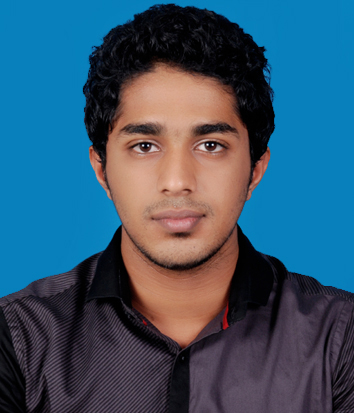 MUNEEB.375404@2freemail.com I am seeking for a competitive and challenging environment in a reputed organization where I can deliver my best and establish an enjoyable career for myself by upgrading my skills in engineering and meet the demands of the organization. Civil engineering graduate  Structural Analysis of Multistoried Building Using ETABS   - Major Project (B.Tech).Duration: 6 months		Team Size: five                               Role: Project MemberThe main aim of the project is to analyze building using ETABS software and detail the structure. Autocad is used to prepare the plan.There are many other software such as STAAdpro etc.Industrial training program (B.Tech)Duration: 5 days		                Team Size: six                                  Role: Team memberDid a 5 days industrial training program at LASER AND TURBO Kochi metro.Selected for Sahodaya school level chess competitionsSecured prizes in school level drawing competitions.Was in the College Football and Badminton Team.Actively participated in various sports activities for interschool.Leadership	                   :			Coordinated Collage tour program.			School Scout team caption.			Active participant in the School Arts program.Interpersonal Relationship Skill   : 	Effectively at build trust and good relation with people.Able to Listen                                   :	Being able to actively listen to others.Sports                                                 : 	I’m passionate in playing football, cricket, volleyball, badminton.Talented in chess and solving Rubix cube.Traveling	                                           : 	I love traveling and trekking.Confident and DeterminedI do hereby declare that the above information to the best of my knowledge.Place: Dubai										ACADEMIC DETAILSQualificationInstitute- UniversityYearScoreB.Tech inCivil  EngineeringVIMALJYOTHI College of Engineering, Kannur KannurUniversity.201763%Class XIIMarygiri English Medium SchoolSreekandapuram,Kannur(Dt)CBSE Board.201366%Class XSal Sabeel Public School, Sreekandapuram.CBSE Board.20118.8(CGPA)ACADEMIC PROJECTSACHIEVEMENTSTECHNICAL SKILLSLanguages Known:  C, C++, Assembly Language, Basics of SQL, JAVA.Operating System:  Windows, Android, Ubuntu, ios.Software packages known : Microsoft Office, AutoCAD, STAADpro, ETABS,   A very good knowledge in REVITSTRUCTURAL.SOFT SKILLS & INTERESTSPERSONAL DETAILSDate of Birth: 04th December 1993Languages: English(Read,Write and Speak), Malayalam(Read,Write and Speak),Hindi(Read and Write),  Arabic(Read   and Write)DECLARATION